广东坚朗五金制品股份有限公司SRM供应商关系管理系统ISP供应商注册操作手册作者:	陈礼标创建日期:	2016-03-27最后更改日期:	2018-12-12版本:	v2.0审核人:广东坚朗五金制品股份有限公司	 拷贝号   	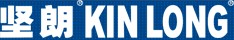 文档控制更改记录传阅分发目录简介目的本手册重点介绍：SRM系统供应商平台：新供应商注册操作方法SRM系统供应商平台登录网址保存操作方法本操作手册将用于：系统上线前最终的培训系统上线后用户指导系统上线后供应商操作指导使用人员坚朗合作供应商及潜在供应商。参考文件1.	暂无1	业务操作步骤供应商注册操作步骤                                           供应商平台注册：填写公司基本信息；填写公司详细信息；填写公司附加信息；上传公司资料附件。供应商注册操作注意点                                         各步骤中*表示必填字段；请勿使用浏览器后退功能！否则会造成注册页面出错！如需返回请点击右上角的“上一步”按钮；附件：必须添加营业执照（三证合一/五证合一均可）、税务登记证（国税、地说）、组织机构代码证、企业法人身份证复印件、开户许可证。文件格式：pdf、docx、doc。若无附件，系统报错，不能做提交！注册过程中需离开，可点击页面右上角或右下角按钮保存（但此按钮只有第二步与第三步有，若在第四步需要保存点击上一步再保存即可）。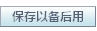 2	供应商注册操作指引本章介绍供应商在系统里如何进行注册，填写相关信息及上传附件。供应商注册登录方法一：直接在网页地址栏中输入注册网址，网址如下： http://srmisp.kinlong.cn:8088/OA_HTML/OA.jsp?page=/oracle/apps/pos/onboard/webui/ProspRegPG&OAHP=POS_GUEST_REG_HP&OASF=POS_SUPPREG_REGISTER&OAPB=POS_ISP_BRAND&ouid=8DBC59F63887C2A6&language_code=ZHS登录方法二：登录坚朗公司官网（坚朗—建筑五金专家），将页面下拉至底部，点击“供应商平台(ISP)：新供应商注册”即可。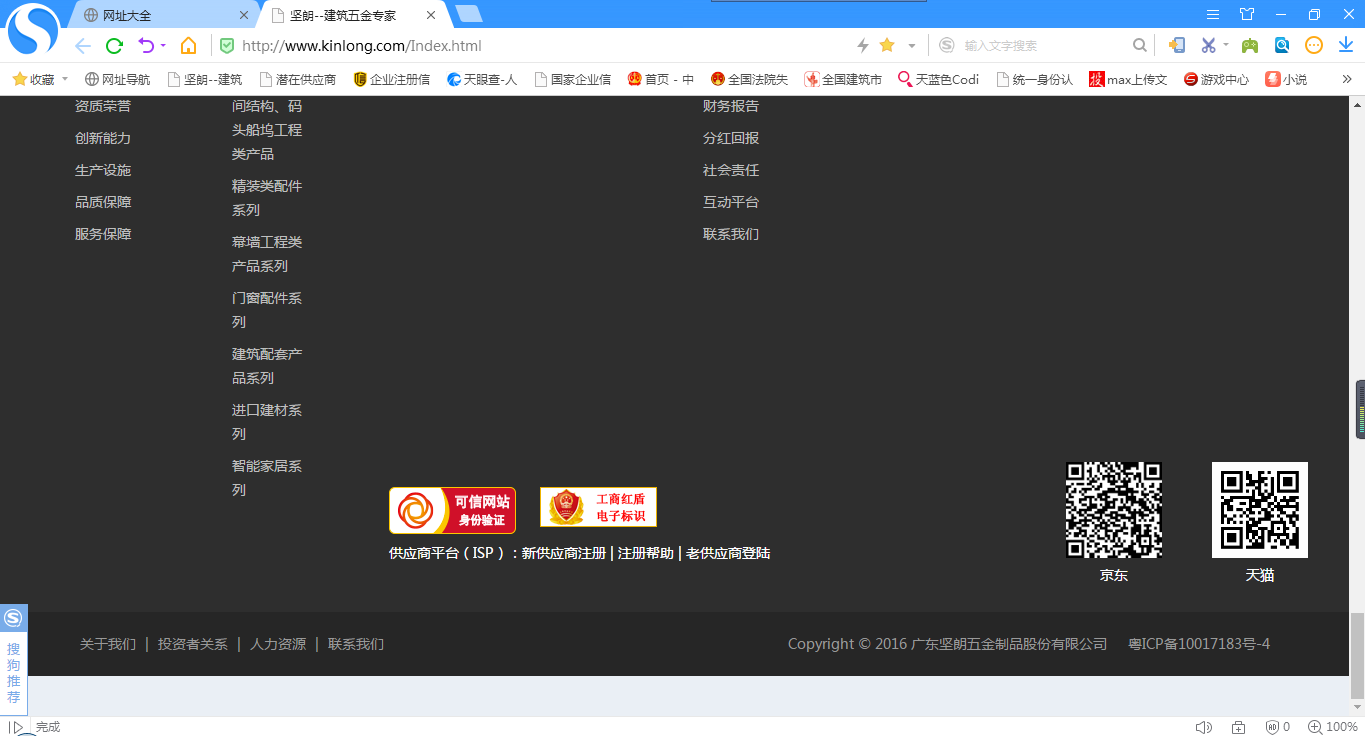 【第一步】：基本信息                                                             通过方法一或方法二登录注册网址，进入“基本信息”页面，页面如下图所示：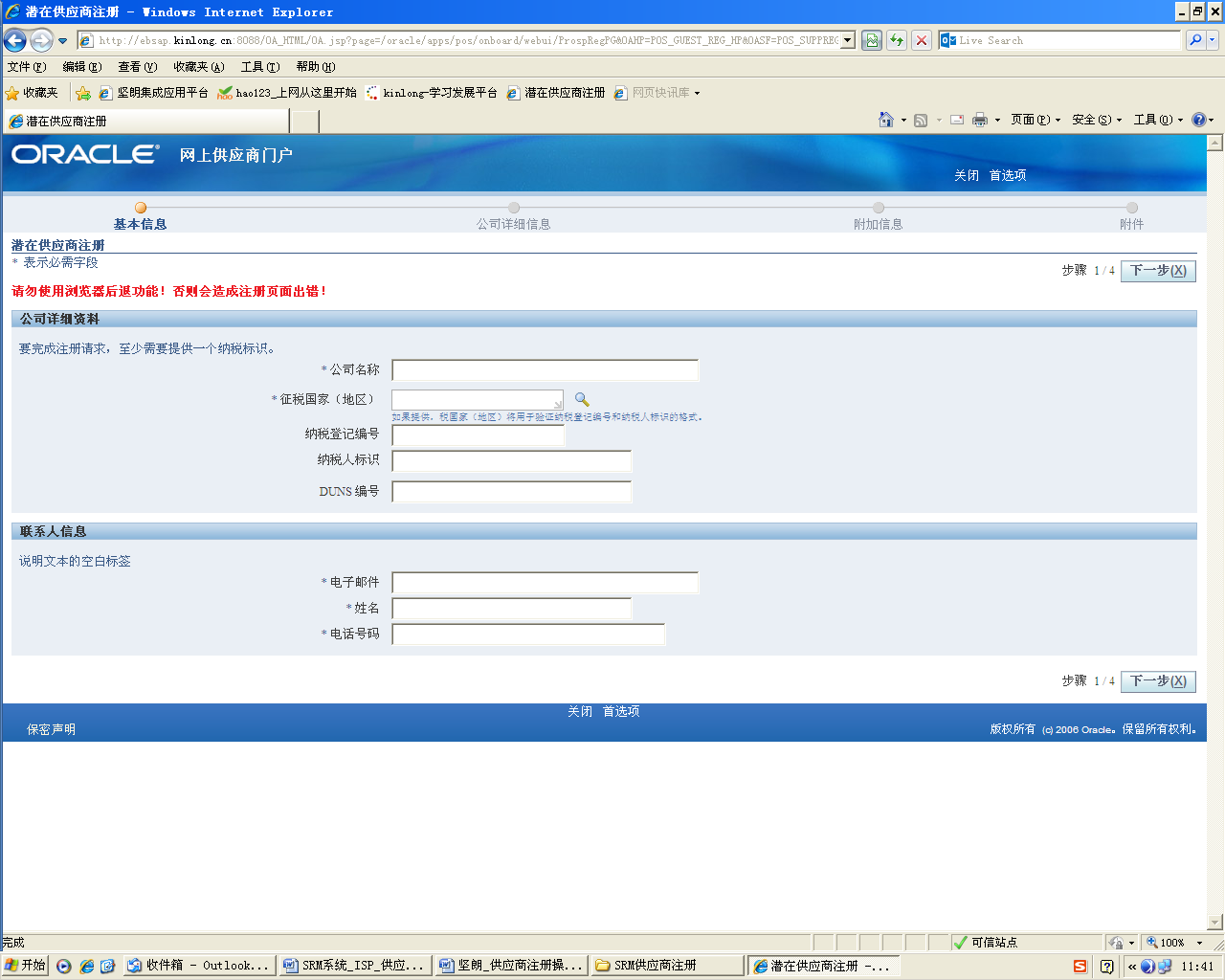 1.1公司详细资料*公司名称：所填公司名称必须与营业执照上的名称一致。纳税登记编号：若营业执照是三证合一，则填写营业执照上的“统一社会信用代码”。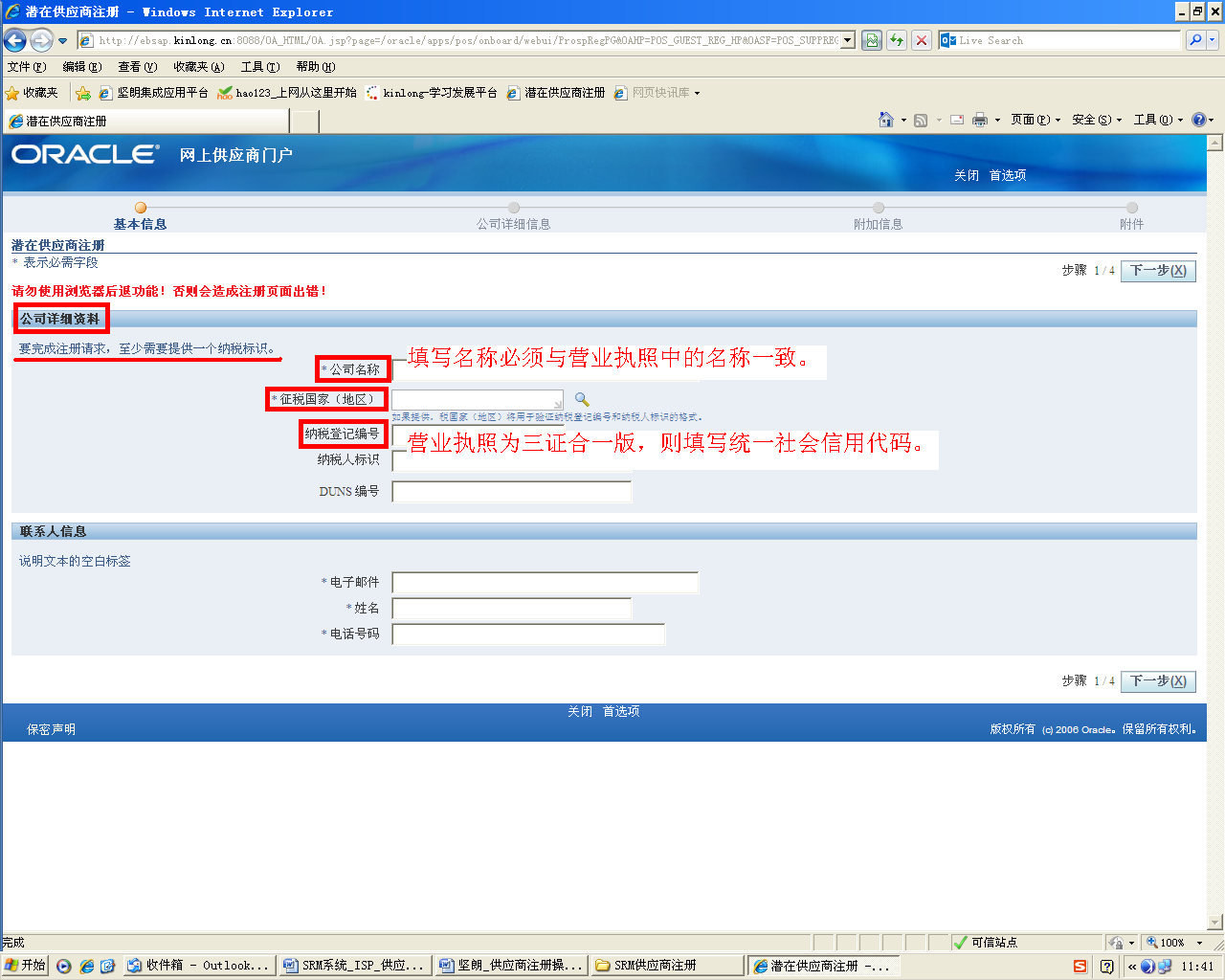 *征税国家（地区）：点击，在弹出的对话框里点击，找到对应征税国家（地区）（如，中国），然后点击国家（地区）对应的快速选择按钮，即选择成功。如下图所示：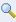 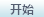 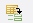 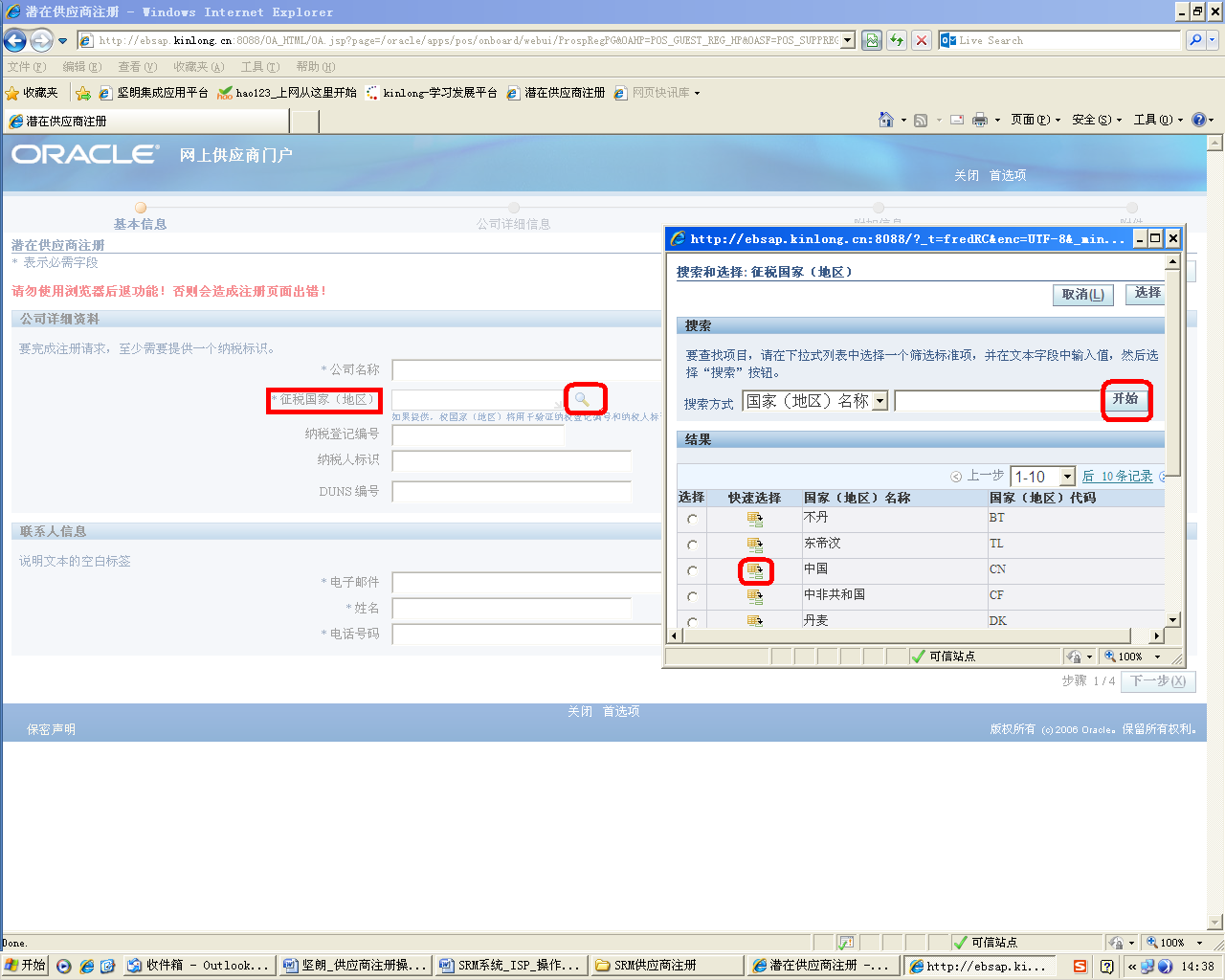 1.2联系人信息此处联系人信息请填写公司负责人姓名、电子邮件、电话号码（非业务联系人信息），所填信息必须真实准确。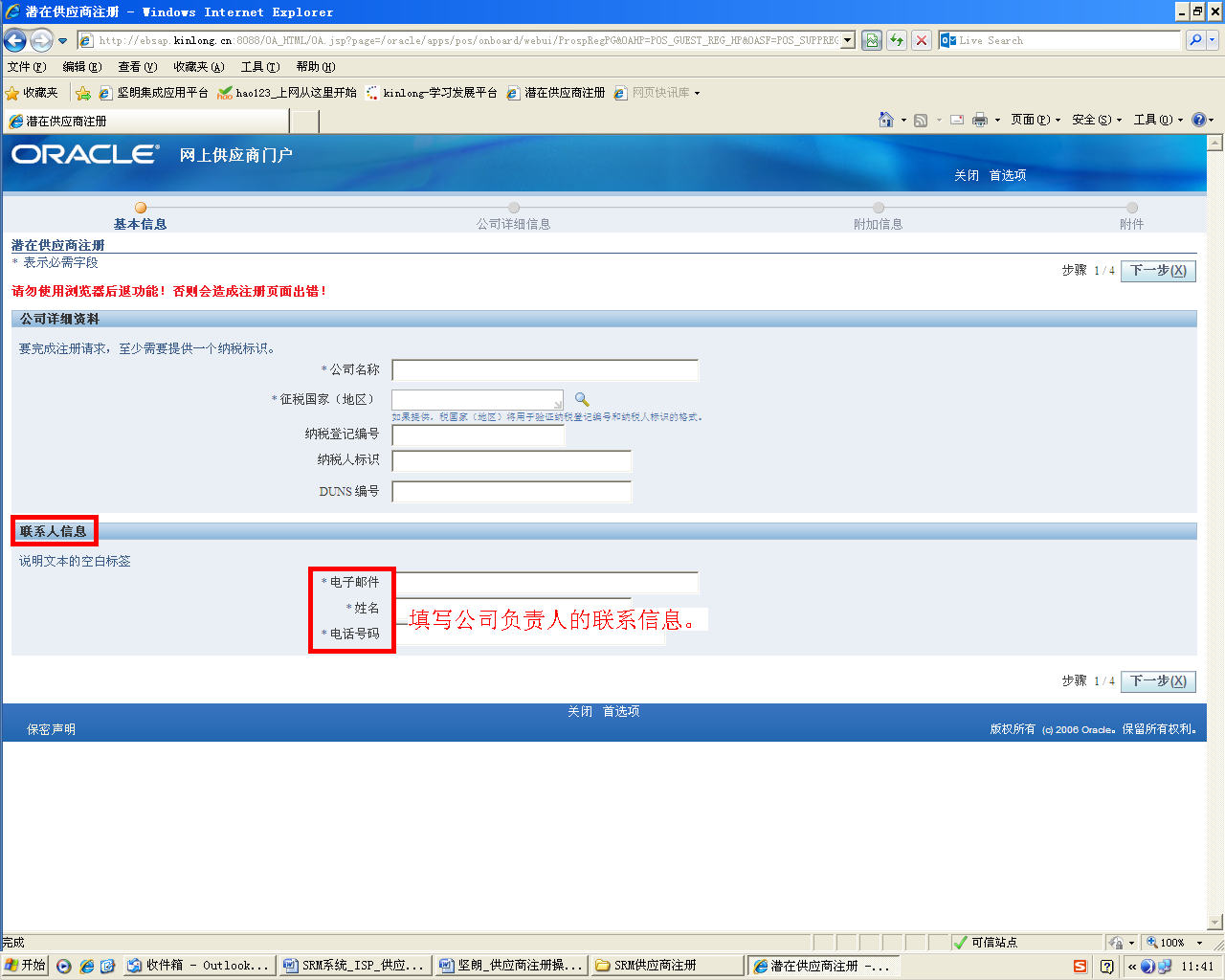 【第二步】：公司详细信息                                                     基本信息录入完成后点击页面右上角或右下角的按钮，进入“公司详细信息”页面，页面如下图所示。若基本信息未录入或录入不完整都无法进入下一步。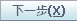 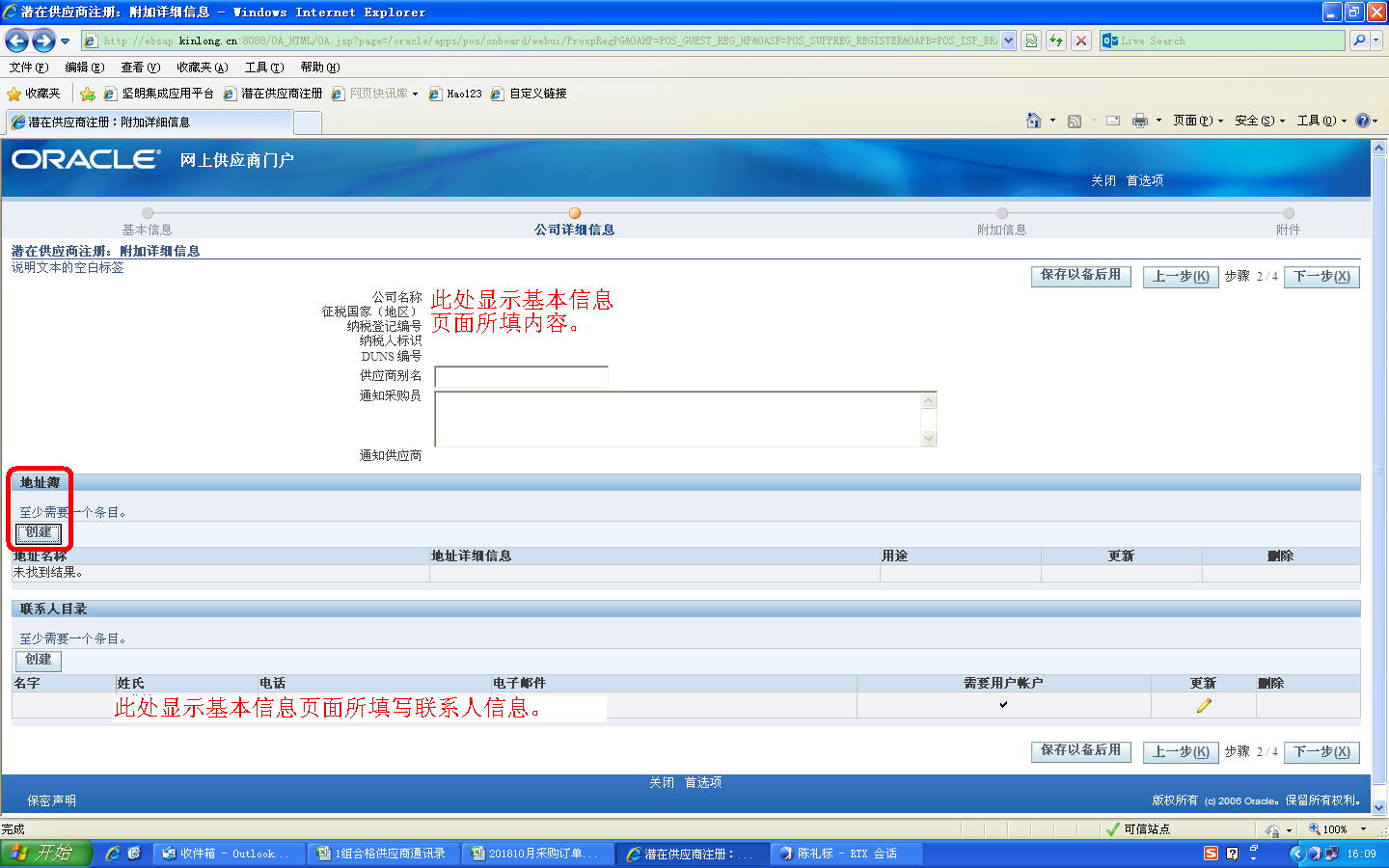 2.1创建地址薄点击页面中地址簿下方的按钮（如上图所示），进入创建地址页面，页面如下图所示：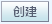 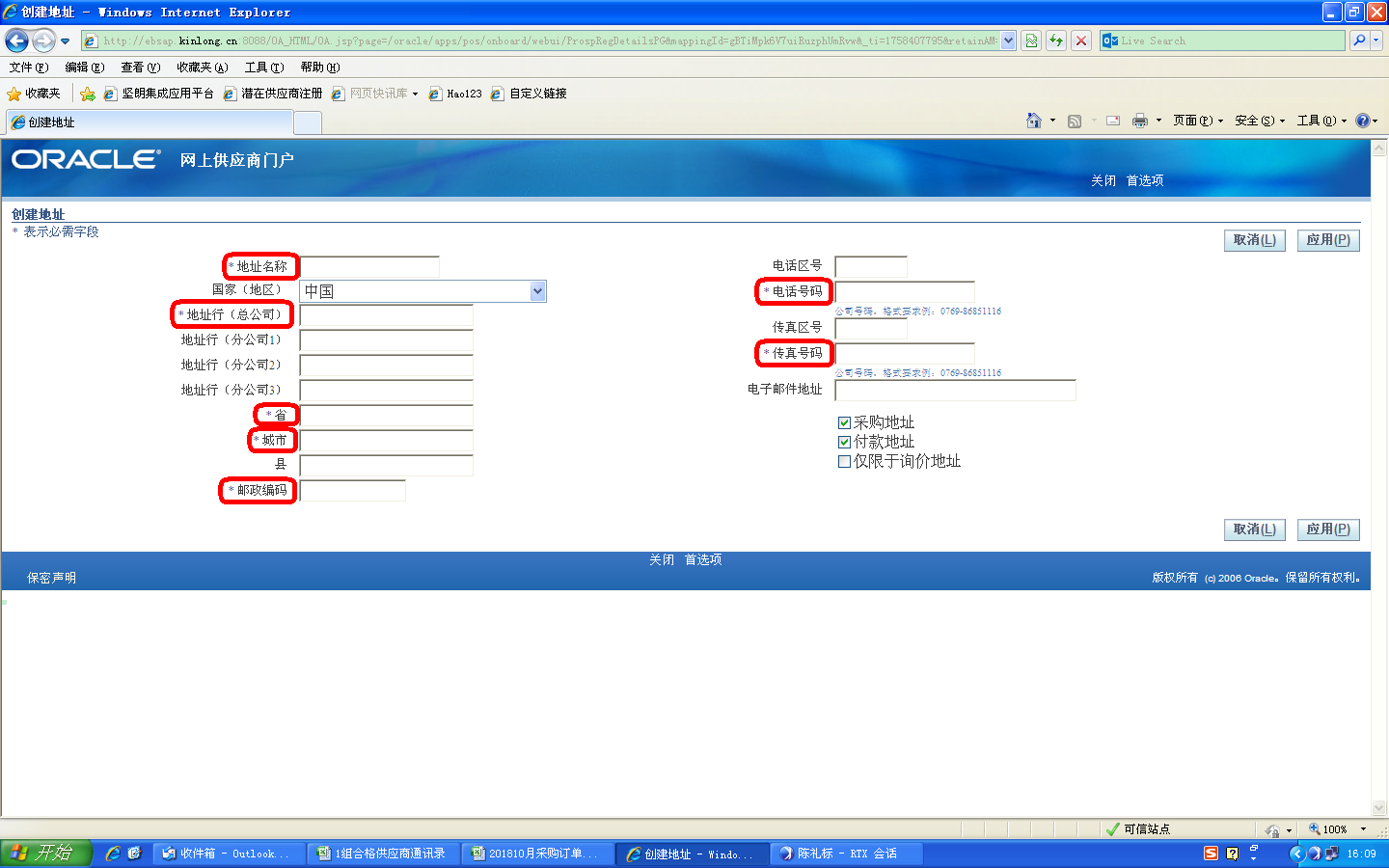 地址信息填写内容及要求如下：*地址名称：**市（公司所在市级）*地址行（总公司）：**市**镇**街**号**栋，所填信息必须与营业执照上住所信息一致。*省：**省（公司所在省份）*城市：***（公司所在城市名称）*邮政编码：xxxxxx（阿拉伯数字组成，填写营业执照中住所的邮政编码）*电话号码：公司固定电话（格式：区号-电话号码-分机号）*传真号码：公司固定传真（格式：区号-传真号码）注意事项（如下图所示）：1.“国家（地区）”一栏信息与基本信息中的“征税国家（地区）”相关联；2.“采购地址”、“付款地址”为默认勾选信息，若注册时所填地址为非采购地址、非付款地址，则取消勾选；若注册时所填地址仅为询价地址，则勾选“仅限于询价地址”。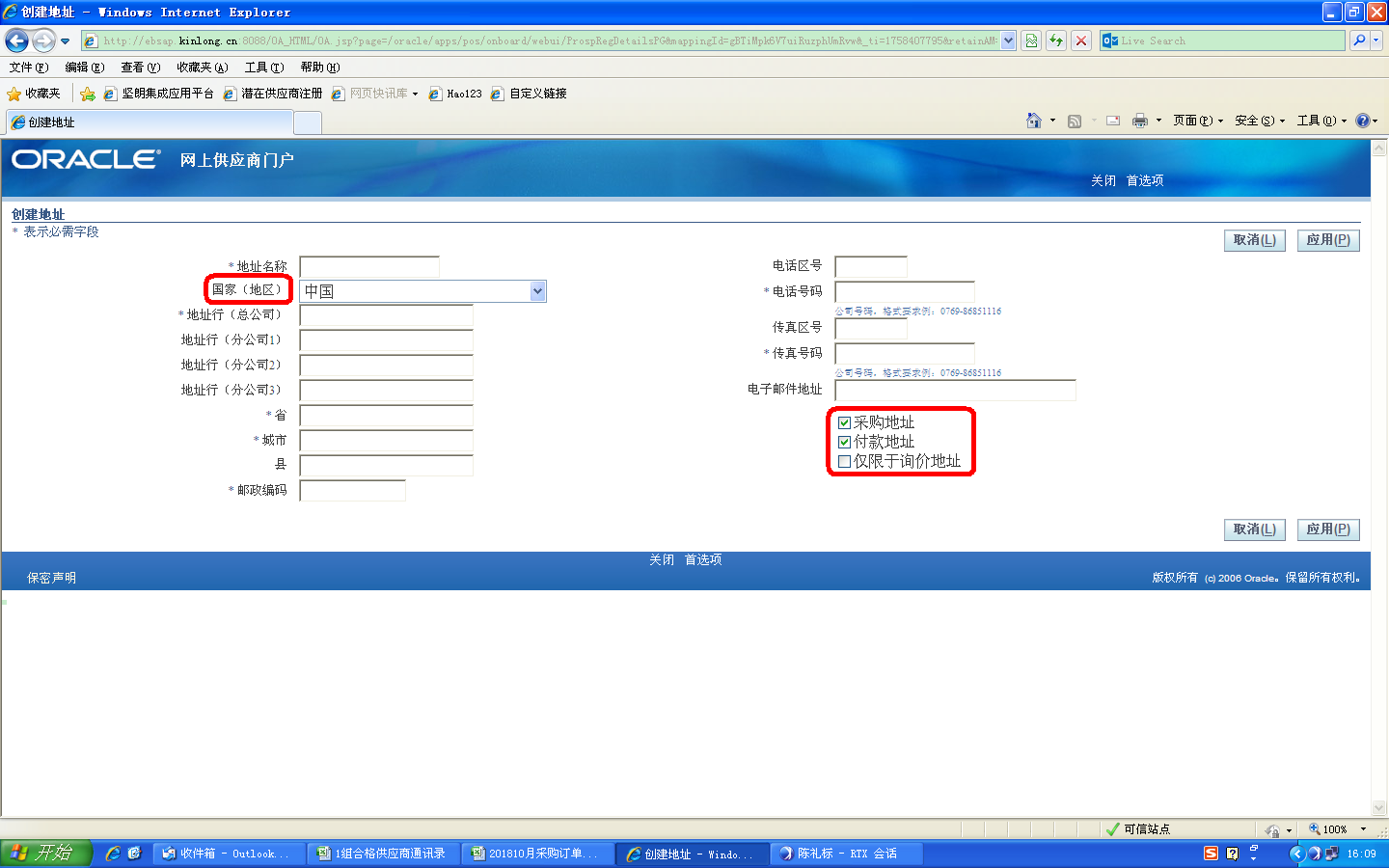 地址信息录入完成后，点击页面右上角或右下角按钮，创建地址成功且页面自动回到公司详细信息页面。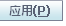 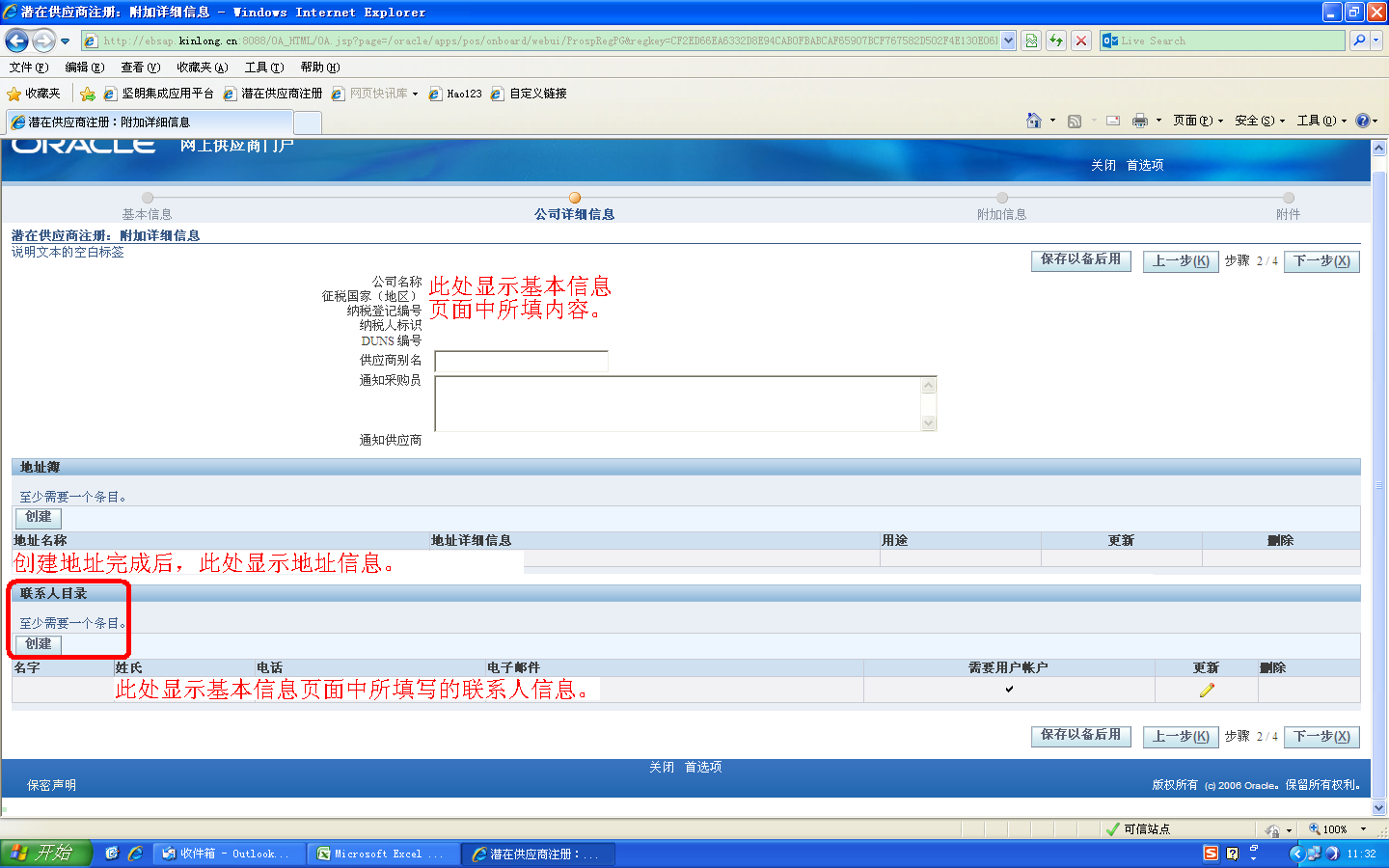 2.2创建联系人目录此处联系人目录主要是指与坚朗公司对接的业务联系人。点击联系人目录下方的按钮（如上图所示），进入创建联系人页面，页面如下图所示：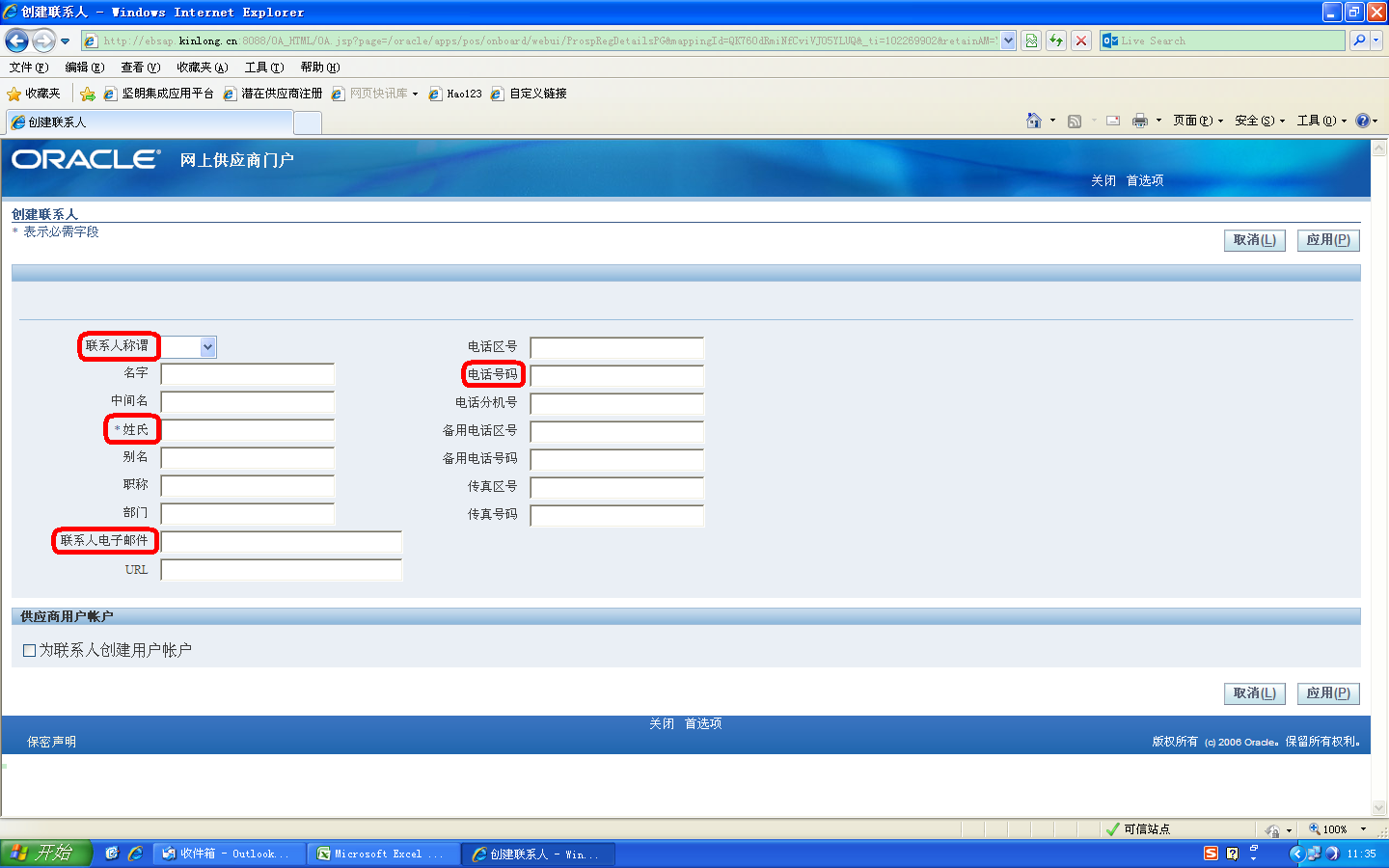 联系人称谓：先生/女士（根据实际情况选择）；姓氏：联系人电子邮件：电话号码：最好填写业务人员手机号码，以便于联系。注：填写的联系人必须是负责合作业务的实际对接人员，所填写信息必须真实有效。联系人信息录入完成后，点击页面右上角或右下角按钮，创建地址成功且页面自动回到公司详细信息页面。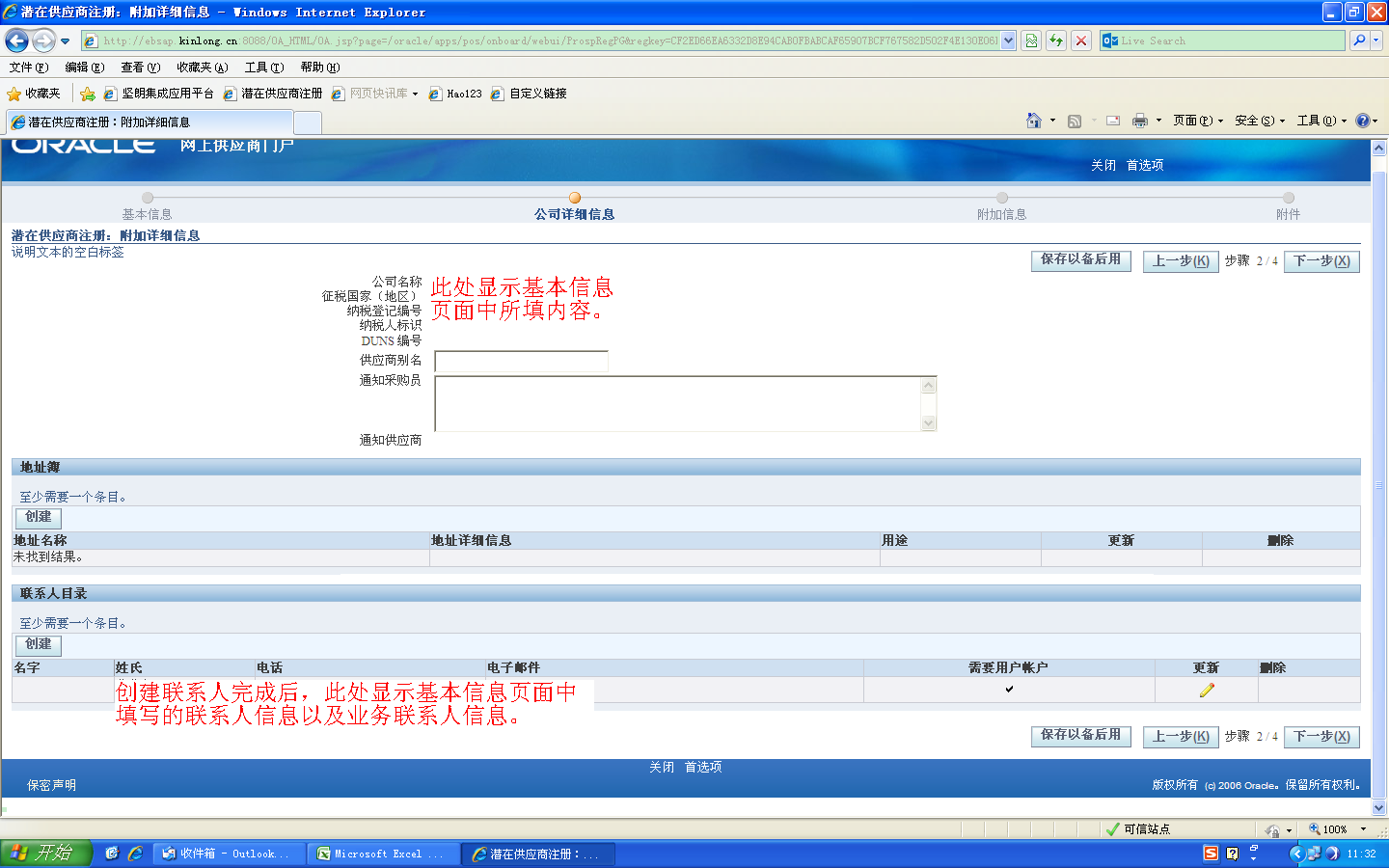 【第三步】：附加信息                                                             地址薄与联系人目录的信息录入完成后，点击页面右上角或右下角的，进入“附加信息”页面，页面如下图所示。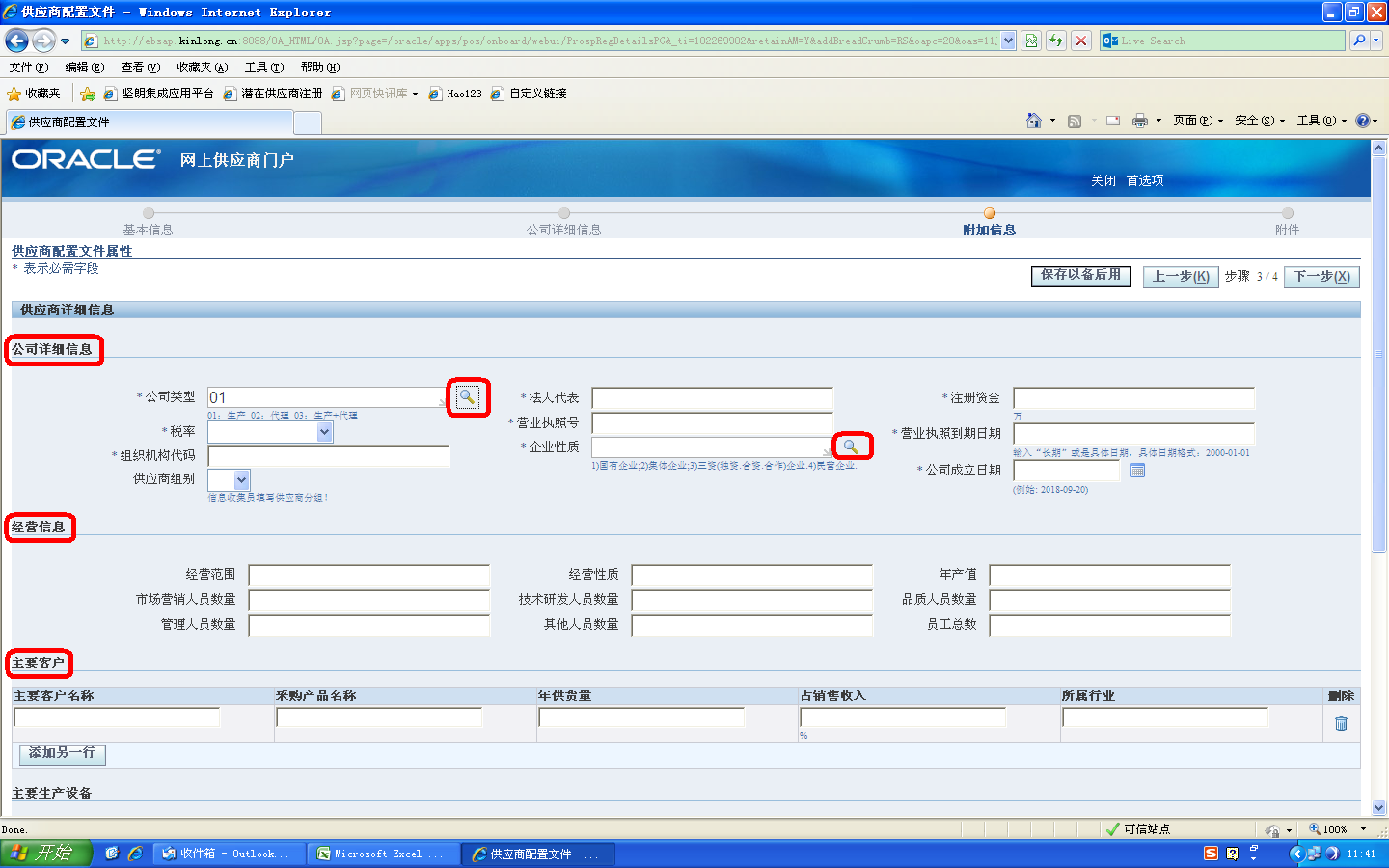 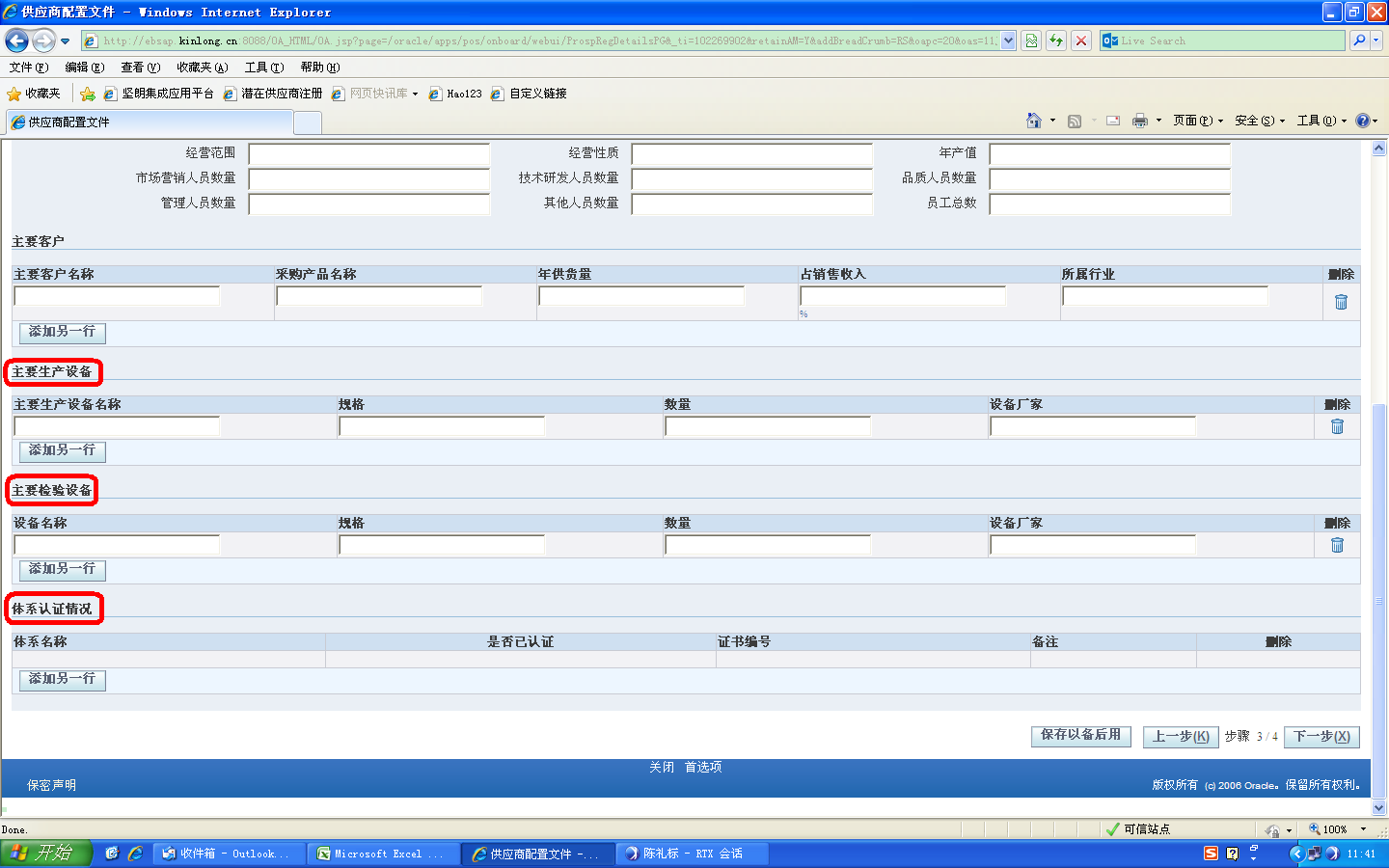 3.1公司详细信息*公司类型、*企业性质：点击，在弹出的对话框里点击，找到对应行，然后点击对应字段前面的快速选择按钮，即选择成功。*税率：点击下拉列表，选在本公司开具增值税发票的类型对应的税率。*法人代表、*注册资金、*营业执照、*营业执照到期日期、*组织机构代码、*公司成立日期：根据营业执照中的实际信息直接填写即可。供应商组别：此栏为坚朗公司内部填写，供应商注册时请勿填写。3.2经营信息此类信息根据公司经营范围等实际情况填写至对应栏即可。3.3填写主要客户此处直接将客户信息填写至对应栏，若多家客户信息需要填写，点击，继续填写即可。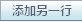 3.4主要生产设备（必填项，便于了解供应商的生产能力）此处直接将设备名称等信息填写至对应栏，所填写设备一定要是公司主要经营产品的生产加工设备，或与坚朗公司合作的产品的主要生产加工设备，如生产压铸件类产品的设备是压铸机，生产数控车件类产品是数控车床。若设备类型较多，点击，继续填写即可。3.5主要检测设备（必填项，便于了解供应商的质量管控能力）此处直接将检测设备名称等信息填写至对应栏即可，不同类别产品根据检测需求填写检测设备名称，如检测产品尺寸用的游标卡尺、卷尺等，检测材质成分用的光谱仪等。若设备类型较多，点击，继续填写即可。3.6体系认证情况若公司有通过ISO或其它体系认证，则点击，在弹出的对话框里点击，找到对应的体系文件名称，然后点击对应字段前面的快速选择按钮，即选择成功。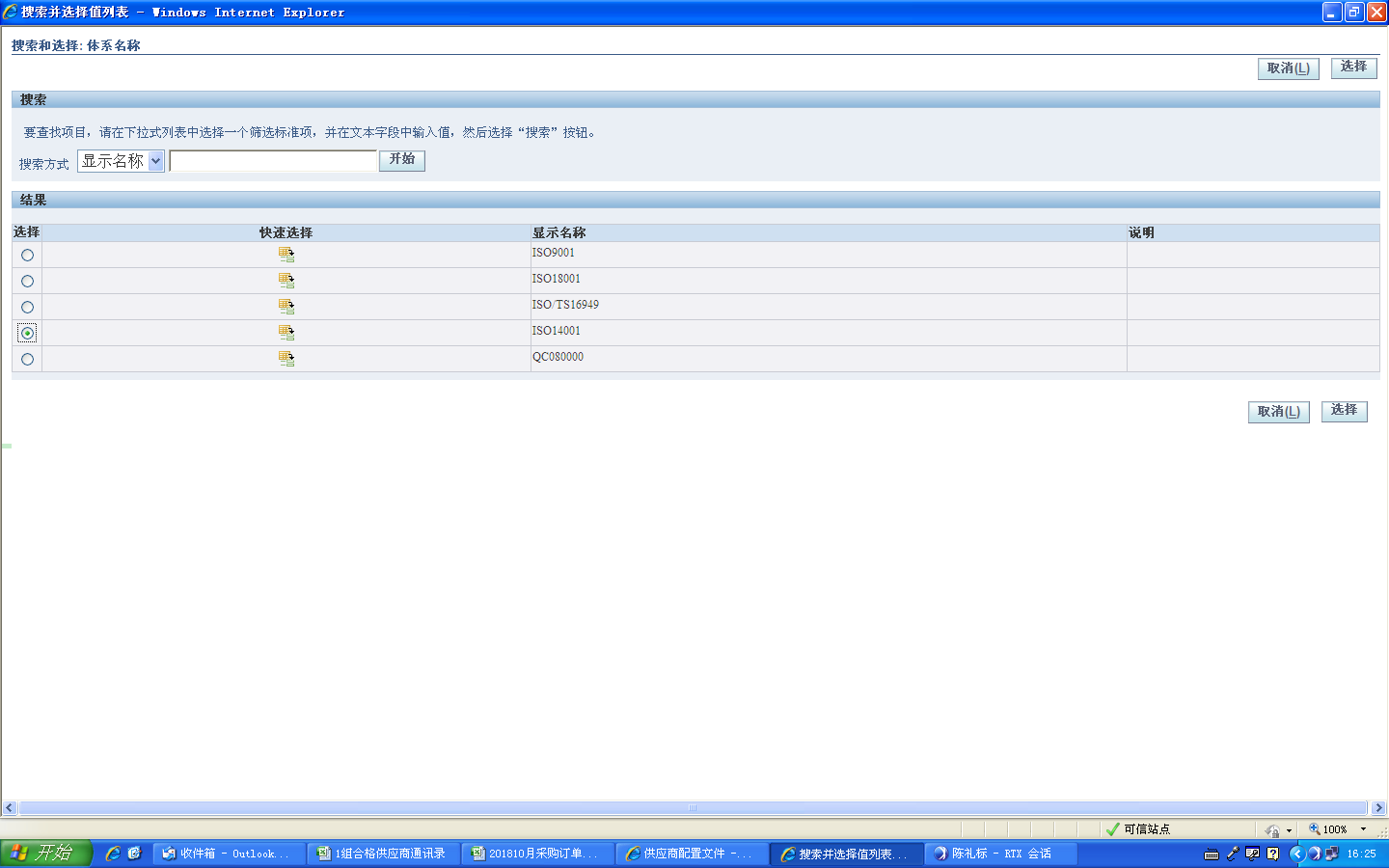 【第四步】：附件                                                                 供应商详细信息录入完成后，点击网页右上角或右下角的，进入“附件”页面，页面如下图所示。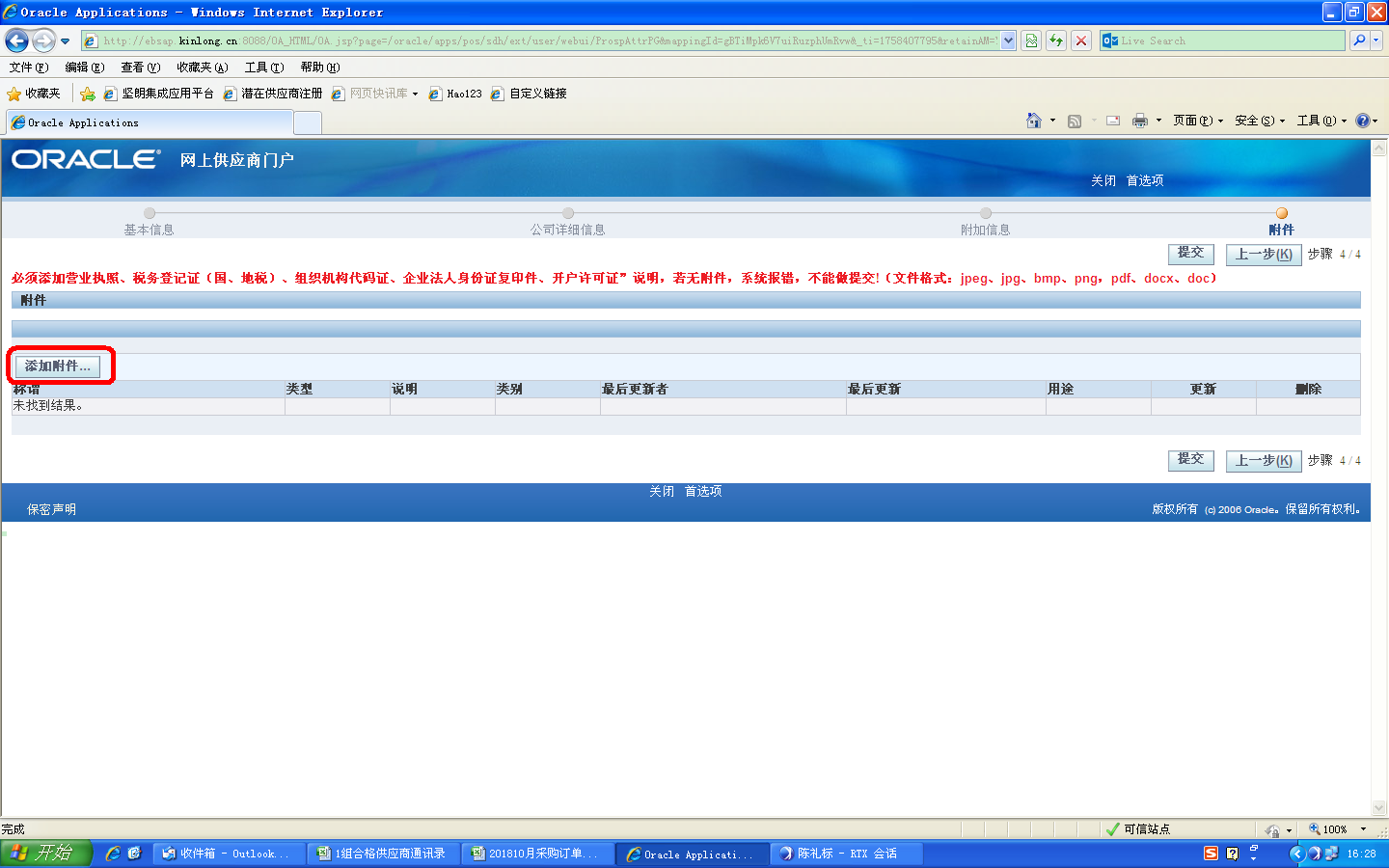 4.1添加附件点击（如上图所示）进入上次附件页面，如下图所示： 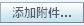 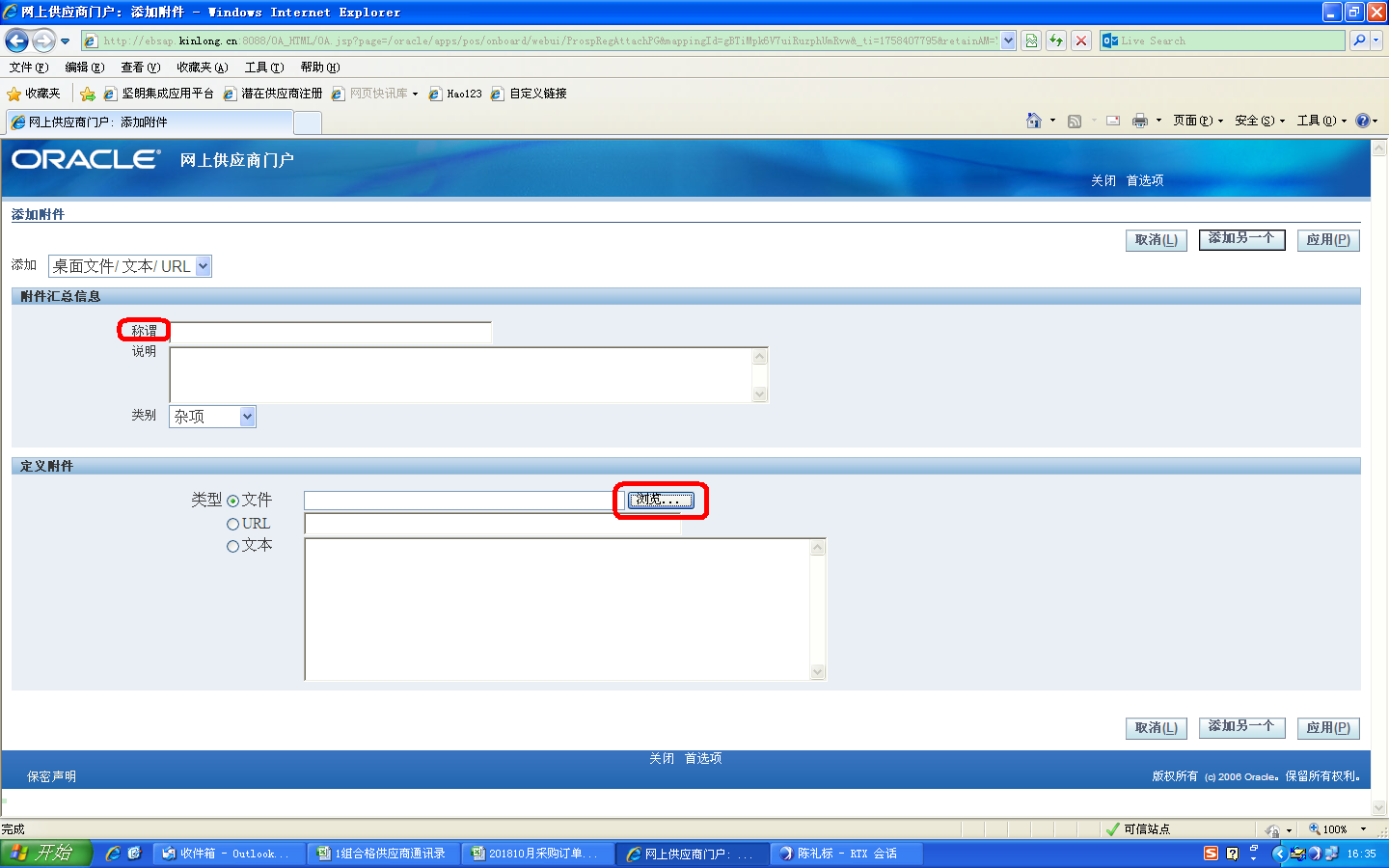 称谓：填写上传附件名称，如上传附件为营业执照，则名称为“营业执照”。点击（如上图所示），弹出文件上传对话框（如下图所示），选中需要上传的文件，点击，附件添加完成。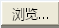 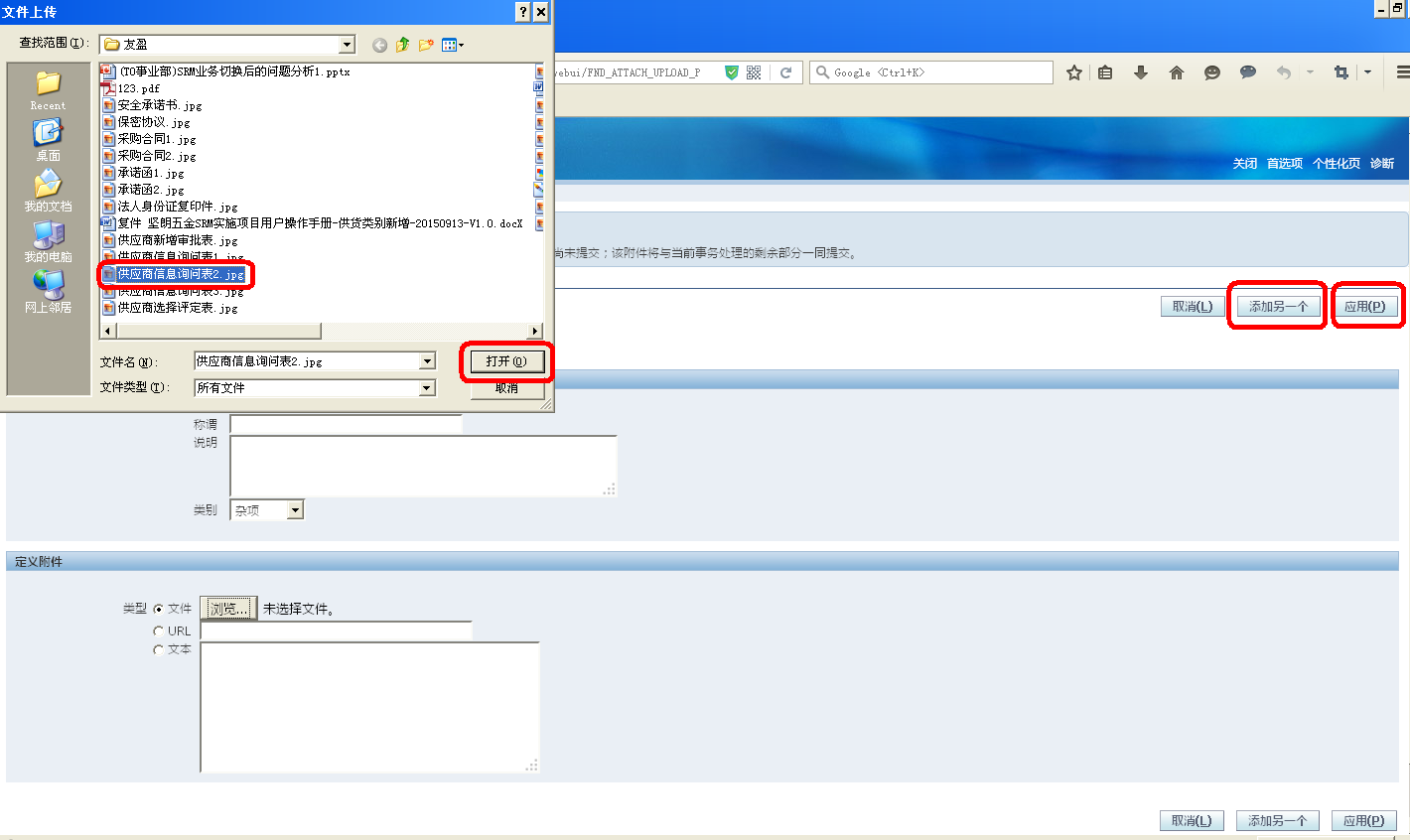 若需要再次添加附件，点击再次添加即可。附件都添加完成后，点击右上角或右下角，页面回到“附件”页面（如下图所示）。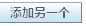 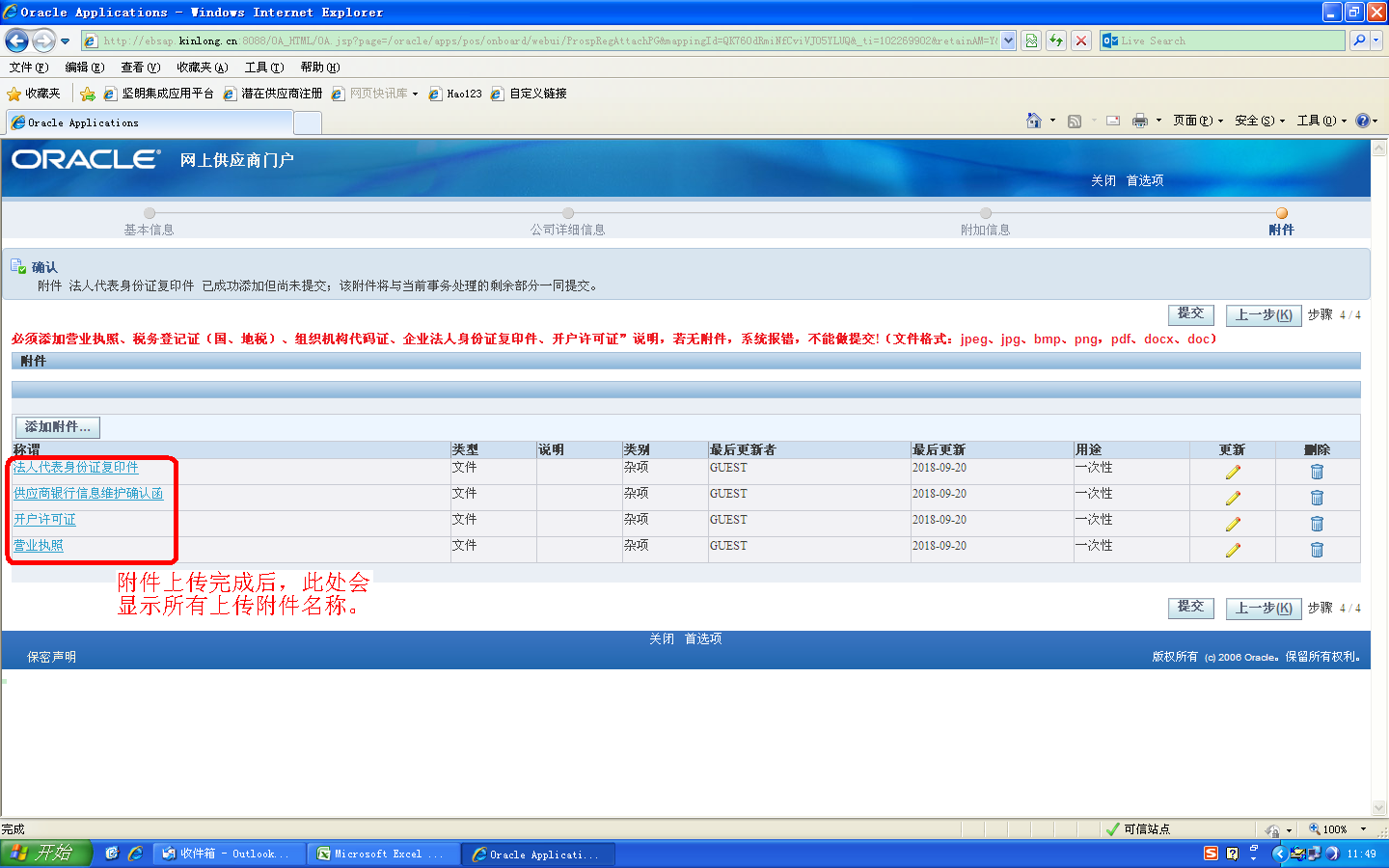 注：若附件上传错误点击页面中按钮进行删除。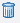 4.2提交注册信息四个步骤的信息都录入完成后，点击网页右上角或右下角按钮。提示注册成功（如下图所示），则表示注册完成。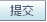 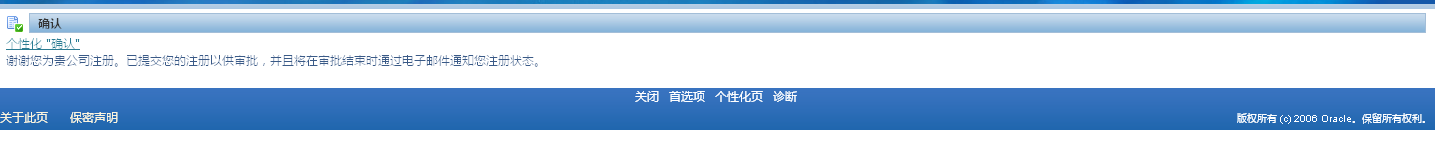 3	供应商平台(ISP)登陆网址本章介绍供应商注册后，邮件通知供应商审批具体情况，及如何进行收藏或保存登陆网址保存供应商平台(ISP)登陆网扯                                                                                                                            【第一步】：登陆注册时填写的邮箱，查看邮件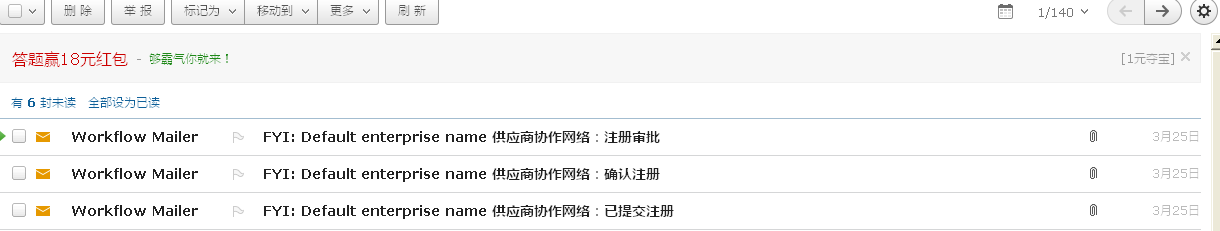 注册成功后将会收到三封邮件，分别提示：已提交注册：注册提交，告知提交成功。确认注册：坚朗公司初审通过。注册审批：坚朗公司审批通过，恭喜您成为坚朗公司供应商。【第二步】：点开“注册审批”的邮件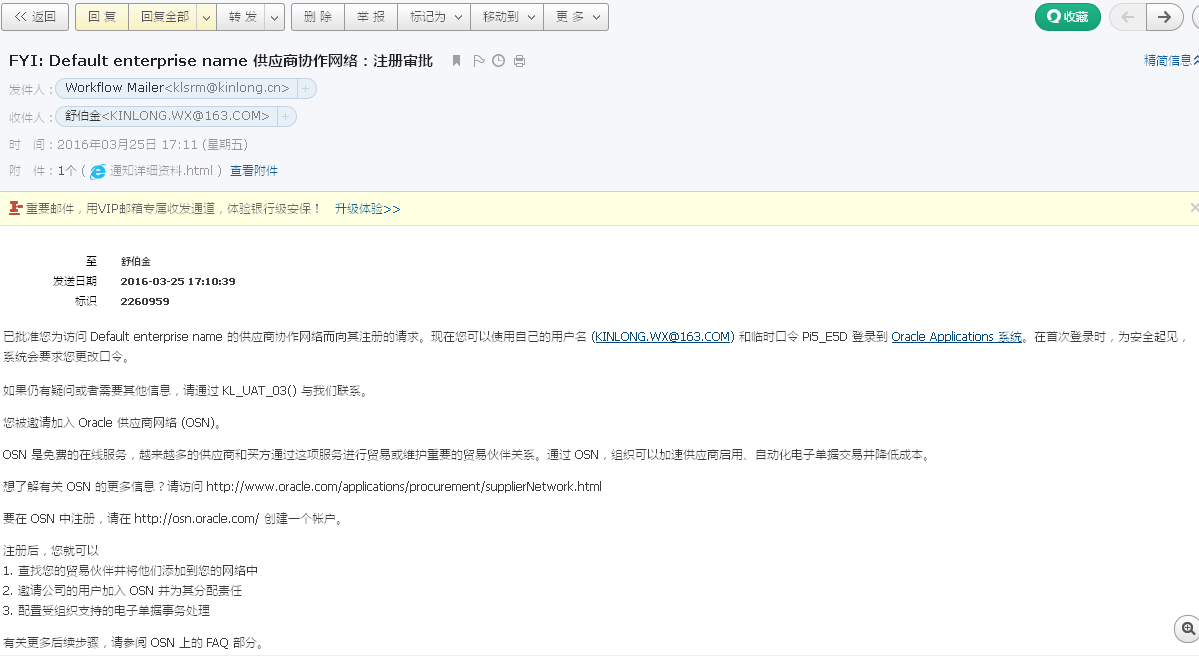 【第三步】：点开“登陆网址”，以下登陆页面是与我司协同使用的供应商平台(ISP)。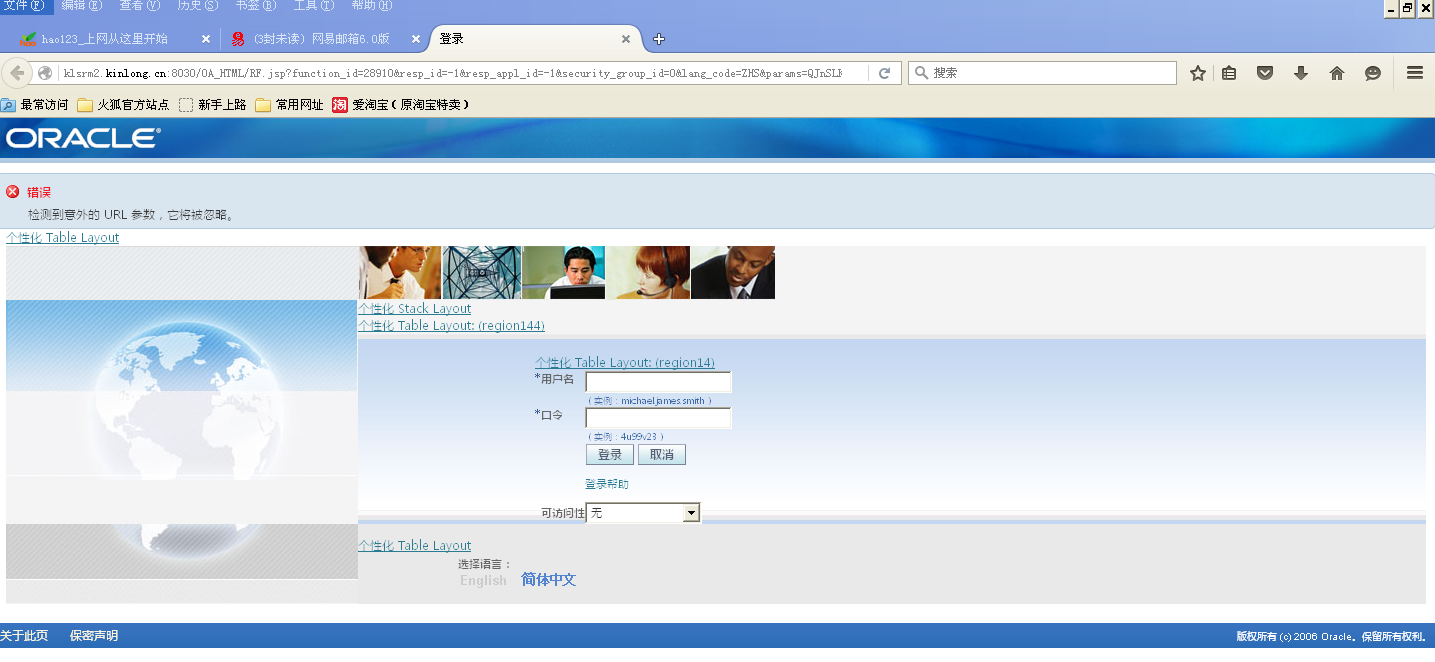 为方便后续登陆请添加收藏夹及保存（以下为火狐浏览器操作步骤）添加收藏夹：点击书签——点击将此页加为书签——录入名称——点击完成添加成功后书签有保存：点击文件——点击将页面另存为——输入保存名称——保存保存成功后电脑桌面有快捷方式。日期	作者	版本	更改备注日期	作者	版本	更改备注日期	作者	版本	更改备注日期	作者	版本	更改备注2016-03-27蔡芳V1.0创建2018-12-12陈礼标V2.0更新Copy No.	名称	地点Copy No.	名称	地点Copy No.	名称	地点1234Copy No.	名称	地点Copy No.	名称	地点Copy No.	名称	地点1234